                                                                   ημερομηνία:                                                 Όνομα: ΙΣΤΟΡΙΑ ,   Κεφ. 4…………………………………………………………………………………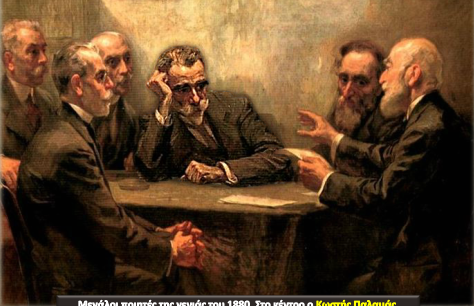 